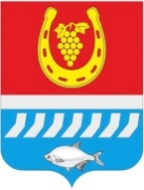 администрациЯ Цимлянского районаПОСТАНОВЛЕНИЕ__.08.2023№ ___                                       г. ЦимлянскО порядке осуществления органамимуниципальной власти бюджетныхполномочий главных администраторовдоходов бюджета Цимлянского районаВ соответствии со статьей 160.1 Бюджетного кодекса Российской Федерации, Администрация Цимлянского районаПОСТАНОВЛЯЕТ:1. Утвердить порядок осуществления органамимуниципальной власти бюджетныхполномочий главных администраторовдоходов бюджета Цимлянского района, согласно приложению № 1.2. Закрепитьза органами муниципальной власти перечень источников доходов бюджета Цимлянского района, согласно приложению № 2.3. Признать утратившим силупостановление Администрации района от 30.12.2010 № 1646 «О порядке осуществления органами муниципальной власти бюджетных полномочий главных администраторов бюджетов бюджетной системы Российской Федерации».4.Контроль за выполнением постановления возложить на заведующего финансовым отделом Администрации района Ананьеву Т.В.Исполняющий обязанности главыАдминистрацииЦимлянскогорайонаЕ.Н.НочевкинаПостановление вноситфинансовый отдел Администрации районаПриложение № 1к постановлениюАдминистрации района от           2023 №  ПОРЯДОКОСУЩЕСТВЛЕНИЯ ОРГАНАМИ МУНИЦИПАЛЬНОЙ ВЛАСТИ И ( ИЛИ ) НАХОДЯЩИМИСЯ В ИХ ВЕДЕНИИ КАЗЕННЫМИ УЧРЕЖДЕНИЯМИ, БЮДЖЕТНЫХ ПОЛНОМОЧИЙ ГЛАВНЫХ АДМИНИСТРАТОРОВ ДОХОДОВ БЮДЖЕТАЦИМЛЯНСКОГО РАЙОНА1. Органы муниципальной власти, и (или) находящимися в их ведении казенными учреждениями, (далее - главные администраторы доходов бюджета) в качестве главных администраторов доходов бюджета района:1.1. Формируют и утверждают перечень администраторов доходов бюджетов, подведомственных главному администратору доходов бюджета;1.2. Формируют и представляют в финансовый орган следующие документы:прогноз поступления доходов в сроки, установленные нормативными правовыми актами, по форме, утвержденной  финансовым органом;аналитические материалы по исполнению бюджета района в части доходов;сведения, необходимые для составления проекта бюджета района;сведения, необходимые для составления и ведения кассового плана;сведения о закрепленных за ним источников доходов для включения в перечень источников доходов и реестры источников доходов бюджета района.1.3. Формируют и представляют бюджетную отчетность главного администратора доходов бюджета района по формам и в сроки, которые установлены законодательством Российской Федерации. 1.4. Исполняют полномочия администратора доходов бюджета района по доходам, полученным в виде безвозмездных поступлений.1.5. Утверждают методику прогнозирования поступлений доходов в бюджет района, включающую все доходы, в отношении которых они осуществляют полномочия главных администраторов доходов, в соответствии с общими требованиями к такой методике, установленной Правительством Российской Федерации.1.6. Определяют порядок принятия решений о признании безнадежной к взысканию задолженности по платежам в бюджет в соответствии с общими требованиями, установленными Правительством Российской Федерации.2. Главные администраторы доходов бюджета не позднее 15 дней до начала финансового года утверждают и доводят до своих органов (подразделений) и казенных учреждений, находящихся в их ведении, порядок осуществления и наделения их полномочиями администратора доходов бюджета района, который должен содержать следующие положения:2.1. Закрепление за подведомственными администраторами доходов бюджетов источников доходов бюджета, полномочия по администрированию которых они осуществляют, с указанием нормативных правовых актов, являющихся основанием для администрирования данного вида платежа. При формировании перечня источников доходов необходимо отразить особенности, связанные с их детализацией, если такое право дано главному администратору доходов бюджета в соответствии с законодательством Российской Федерации;2.2. Наделение администраторов доходов бюджета в отношении закрепленных за ними источников доходов бюджет района следующими бюджетными полномочиями:начисление, учет и контроль за правильностью исчисления, полнотой и своевременностью осуществления платежей в бюджет, пеней и штрафов по ним;взыскание задолженности по платежам в бюджет, пеней и штрафов;принятие решений о возврате излишне уплаченных (взысканных) платежей в бюджет, пеней и штрафов, а также процентов за несвоевременное осуществление такого возврата и процентов, начисленных на излишне взысканные суммы, и представление в орган Федерального казначейства поручений (сообщений) для осуществления возврата в порядке, установленном Министерством финансов Российской Федерации.принятие решения о зачете (уточнении) платежей в бюджет района и представление соответствующего уведомления в орган Федерального казначейства;2.3. Определение порядка заполнения (составления) и отражения в бюджетном учете первичных документов по администрируемым доходам бюджетов или указание нормативных правовых актов Российской Федерации, регулирующих данные вопросы.2.4. Определение порядка и сроков сверки данных бюджетного учета администрируемых доходов бюджетов в соответствии с нормативными правовыми актами Российской Федерации.2.5. Определение порядка действий администраторов доходов бюджетов при уточнении невыясненных поступлений в соответствии с нормативными правовыми актами Российской Федерации, в том числе нормативными правовыми актами Министерства финансов Российской Федерации,2.6. Определение порядка, форм и сроков представления администратором доходов бюджета главному администратору доходов бюджета сведений и бюджетной отчетности, необходимых для осуществления полномочий главного администратора доходов бюджета;2.7. Определение порядка действий администраторов доходов бюджетов с плательщика платежей в бюджет, пеней и штрафов по ним через судебные органы или через судебных приставов в случаях, предусмотренных законодательством Российской Федерации (в том числе определение перечня необходимой для заполнения платежного документа информации, которую необходимо довести до суда (мирового судьи)и (или) судебного пристава-исполнителя в соответствии с нормативными правовыми актами Российской Федерации, в том числе нормативными правовыми актами Министерства финансов Российской Федерации).2.8. Установление порядка обмена информацией между структурными подразделениями администратора доходов бюджетов (в том числе обеспечение обмена информацией о принятых администратором доходов бюджетов финансовых обязательствах и решениях об уточнении (о возврате) платежей в бюджет по формам, предусмотренным в правовом акте по администрированию доходов бюджетов).2.9. Определение порядка и сроков представления бюджетной отчетности в орган, организующий исполнение бюджета района по доходам.2.10. Предоставление информации, необходимой для уплаты денежных средств физическими и юридическими лицами за муниципальные услуги, а также иных платежей, являющихся источниками формирования доходов бюджета района.2.11. Определение порядка действий администраторов доходов бюджета района по взысканию дебиторской задолженности по платежам в бюджет, пеням и штрафам по ним в досудебном порядке (с момента истечения срока уплаты соответствующего платежа в бюджет (пеней, штрафов) до начала работы по их принудительному взысканию).2.12. Требование об установлении администраторами доходов бюджета района регламента реализации полномочий по взысканию дебиторской задолженности по платежам в бюджет, пеням и штрафам по ним, разработанного в соответствии с общими требованиями, установленными Министерством финансов Российской Федерации.2.13. Иные положения, необходимые для реализации полномочий администратора доходов бюджета.3. Главные администраторы (администраторы) доходов бюджетов до начала очередного финансового года доводят до плательщиков сведения о реквизитах счетов и информацию о заполнении расчетных документов.4. Администраторы доходов бюджетов в 2-недельный срок после доведения до них главным администратором доходов бюджетов, в ведении которого они находятся, порядка осуществления полномочий администратора доходов бюджетов, заключают с управлением Федерального казначейства соглашение об информационном взаимодействии по форме, утвержденной Федеральным казначейством, а также обеспечивают заключение соглашений (договоров) об обмене информацией в электронном виде. 5. В случае изменения состава и (или) функций главных администраторов доходов бюджетов главный администратор доходов бюджетов, который наделен полномочиями по их взиманию доводит эту информацию до финансового отдела Администрации района.6. Формирование документов, содержащих сведения, составляющие государственную тайну, осуществляется в соответствии с законодательством Российской Федерации о государственной тайне.7. Администрирование доходов бюджетов бюджетной системы Российской Федерации от административных штрафов, установленных Кодексом Российской Федерации об административных правонарушениях.8. Администрирование доходов бюджета района в части безвозмездных поступлений осуществляется главными администраторами доходов бюджета района, уполномоченными в соответствии с Перечнем главных администраторов доходов бюджета района, утвержденным постановлением Администрации Цимлянского района, согласно общим требованиям, установленным Правительством Российской Федерации.Управляющий делами                                                                                А.В.КуликПриложение № 2к постановлениюАдминистрации района от         2023 № ПЕРЕЧЕНЬИСТОЧНИКОВ ДОХОДОВ БЮДЖЕТА ЦИМЛЯНСКОГО РАЙОНА, ЗАКРЕПЛЯЕМЫХ ЗА ОРГАНАМИ МУНИЦИПАЛЬНОЙ ВЛАСТИУправляющий делами                                          А.В.Кулик№ п/пИсточники доходов бюджета муниципального района, администрирование которых осуществляется органами муниципальной властиГлавные администраторы (администраторы) доходов бюджета района1Государственная пошлина за выдачу разрешения на установку рекламной конструкцииАдминистрация Цимлянского района2Доходы в виде прибыли, приходящейся на доли в уставных (складочных) капиталах хозяйственных товариществ и обществ, или дивидендов по акциям, принадлежащим муниципальным районамАдминистрация Цимлянского района3Доходы, получаемые в виде арендной платы за земельные участки, государственная собственность на которые не разграничена и которые расположены в границах сельских поселений и межселенных территорий муниципальных районов, а также средства от продажи права на заключение договоров аренды указанных земельных участковАдминистрация Цимлянского района4Доходы, получаемые в виде арендной платы за земельные участки, государственная собственность на которые не разграничена и которые расположены в границах городских поселений, а также средства от продажи права на заключение договоров аренды указанных земельных участковАдминистрация Цимлянского района5Доходы, получаемые в виде арендной платы, а также средства от продажи права на заключение договоров аренды за земли, находящиеся в собственности муниципальных районов (за исключением земельных участков муниципальных бюджетных и автономных учреждений)Администрация Цимлянского района6Доходы от сдачи в аренду имущества, составляющего казну муниципальных районов (за исключением земельных участков)Администрация Цимлянского района7Прочие поступления от использования имущества, находящегося в собственности муниципальных районов (за исключением имущества муниципальных бюджетных и автономных учреждений, а также имущества муниципальных унитарных предприятий, в том числе казенных)Администрация Цимлянского района8Плата, поступившая в рамках договора за предоставление права на размещение и эксплуатацию нестационарного торгового объекта, установку и эксплуатацию рекламных конструкций на землях или земельных участках, находящихся в собственности муниципальных районов, и на землях или земельных участках, государственная собственность на которые не разграниченаАдминистрация Цимлянского района9Прочие доходы от компенсации затрат бюджетов муниципальных районовАдминистрация Цимлянского районаОтдел культуры Администрации Цимлянского районаОтдел образования Администрации Цимлянского района Управление социальной защиты населения муниципального образования «Цимлянский район» Ростовской области10Доходы от реализации иного имущества, находящегося в собственности муниципальных районов (за исключением имущества муниципальных бюджетных и автономных учреждений, а также имущества муниципальных унитарных предприятий, в том числе казенных), в части реализации материальных запасов по указанному имуществуАдминистрация Цимлянского района11Доходы от продажи земельных участков, государственная собственность на которые не разграничена и которые расположены в границах сельских поселений и межселенных территорий муниципальных районовАдминистрация Цимлянского района12Доходы от продажи земельных участков, государственная собственность на которые не разграничена и которые расположены в границах городских поселенийАдминистрация Цимлянского района13Доходы от продажи земельных участков, находящихся в собственности муниципальных районов (за исключением земельных участков муниципальных бюджетных и автономных учреждений)Администрация Цимлянского района14Плата за увеличение площади земельных участков, находящихся в частной собственности, в результате перераспределения таких земельных участков и земель (или) земельных участков, государственная собственность на которые не разграничена и которые расположены в границах сельских поселений и межселенных территорий муниципальных районовАдминистрация Цимлянского района15Плата за увеличение площади земельных участков, находящихся в частной собственности, в результате перераспределения таких земельных участков и земель (или) земельных участков, государственная собственность на которые не разграничена и которые расположены в границах городских поселенийАдминистрация Цимлянского района16Доходы от приватизации имущества, находящегося в собственности муниципальных районов, в части приватизации нефинансовых активов имущества казныАдминистрация Цимлянского района17Возмещение ущерба при возникновении страховых случаев, когда выгодоприобретателем выступают получатели средств бюджета муниципального районаАдминистрация Цимлянского района18Административные штрафы, установленные Главой 7 Кодекса Российской Федерации об административных правонарушениях, за административные правонарушения в области охраны собственности, выявленные должностными лицами органов муниципального контроляАдминистрация Цимлянского района19Административные штрафы, установленные Главой 8 Кодекса Российской Федерации об административных правонарушениях, за административные правонарушения в области охраны окружающей среды и природопользования, выявленные должностными лицами органов муниципального контроляАдминистрация Цимлянского района20Иные штрафы, неустойки, пени, уплаченные в соответствии с законом или договором в случае неисполнения или ненадлежащего исполнения обязательств перед муниципальным органом, (муниципальным казенным учреждением) муниципального районаАдминистрация Цимлянского районаОтдел культуры Администрации Цимлянского районаОтдел образования Администрации Цимлянского района Управление социальной защиты населения муниципального образования «Цимлянский район» Ростовской областиКонтрольно-счетная палата Цимлянского района21Возмещение ущерба при возникновении страховых случаев, когда выгодоприобретателем выступают получатели средств бюджета муниципального районаАдминистрация Цимлянского районаОтдел культуры Администрации Цимлянского районаОтдел образования Администрации Цимлянского района Управление социальной защиты населения муниципального образования «Цимлянский район» Ростовской области22Платежи в целях возмещения ущерба при расторжении муниципального контракта, заключенного с муниципальным органом муниципального района (муниципальным казенным учреждением), в связи с односторонним отказом исполнителя (подрядчика) от его исполнения (за исключением муниципального контракта, финансируемого за счет средств муниципального дорожного фонда)Администрация Цимлянского районаОтдел образования Администрации Цимлянского района 23Платежи в целях возмещения ущерба при расторжении муниципального контракта, финансируемого за счет средств муниципального дорожного фонда муниципального района, в связи с односторонним отказом исполнителя (подрядчика) от его исполненияАдминистрация Цимлянского районаОтдел образования Администрации Цимлянского района 24Административные штрафы, установленные Главой 7 Кодекса Российской Федерации об административных правонарушениях, за административные правонарушения в области охраны собственности, выявленные должностными лицами органов муниципального контроляАдминистрация Цимлянского района25Административные штрафы, установленные Главой 8 Кодекса Российской Федерации об административных правонарушениях, за административные правонарушения в области охраны окружающей среды и природопользования, выявленные должностными лицами органов муниципального контроляАдминистрация Цимлянского района26Иные штрафы, неустойки, пени, уплаченные в соответствии с законом или договором в случае неисполнения или ненадлежащего исполнения обязательств перед муниципальным органом, (муниципальным казенным учреждением) муниципального районаАдминистрация Цимлянского района27Платежи в целях возмещения ущерба при расторжении муниципального контракта, заключенного с муниципальным органом муниципального района (муниципальным казенным учреждением), в связи с односторонним отказом исполнителя (подрядчика) от его исполнения (за исключением муниципального контракта, финансируемого за счет средств муниципального дорожного фонда)Администрация Цимлянского района28Административные штрафы, установленные главой 15 Кодекса Российской Федерации об административных правонарушениях, за административные правонарушения в области финансов, связанные с нецелевым использованием бюджетных средств, невозвратом либо несвоевременным возвратом бюджетного кредита, не перечислением либо несвоевременным перечислением платы за пользование бюджетным кредитом, нарушением условий предоставления бюджетного кредита, нарушением порядка и (или) условий предоставления (расходования) межбюджетных трансфертов, нарушением условий предоставления бюджетных инвестиций, субсидий юридическим лицам, индивидуальным предпринимателям и физическим лицам, подлежащие зачислению в бюджет муниципального образованияКонтрольно-счетная палата Цимлянского района29Проценты, полученные от предоставления бюджетных кредитов внутри страны за счет средств бюджетов муниципальных районовФинансовый отдел Администрации Цимлянского района30Иные штрафы, неустойки, пени, уплаченные в соответствии с законом или договором в случае неисполнения или ненадлежащего исполнения обязательств перед муниципальным органом, (муниципальным казенным учреждением) муниципального районаФинансовый отдел Администрации Цимлянского района31Невыясненные поступления, зачисляемые в бюджеты муниципальных районовФинансовый отдел Администрации Цимлянского района32Прочие неналоговые доходы бюджетов муниципальных районовФинансовый отдел Администрации Цимлянского района33Инициативные платежи, зачисляемые в бюджеты муниципальных районовФинансовый отдел Администрации Цимлянского района34Административные штрафы, установленные главой 15 Кодекса Российской Федерации об административных правонарушениях, за административные правонарушения в области финансов, связанные с нецелевым использованием бюджетных средств, невозвратом либо несвоевременным возвратом бюджетного кредита, не перечислением либо несвоевременным перечислением платы за пользование бюджетным кредитом, нарушением условий предоставления бюджетного кредита, нарушением порядка и (или) условий предоставления (расходования) межбюджетных трансфертов, нарушением условий предоставления бюджетных инвестиций, субсидий юридическим лицам, индивидуальным предпринимателям и физическим лицам, подлежащие зачислению в бюджет муниципального образованияФинансовый отдел Администрации Цимлянского района35Иные штрафы, неустойки, пени, уплаченные в соответствии с законом или договором в случае неисполнения или ненадлежащего исполнения обязательств перед муниципальным органом, (муниципальным казенным учреждением) муниципального районаФинансовый отдел Администрации Цимлянского района36Финансовый отдел Администрации Цимлянского районаФинансовый отдел Администрации Цимлянского района37Проценты, полученные от предоставления бюджетных кредитов внутри страны за счет средств бюджетов муниципальных районовФинансовый отдел Администрации Цимлянского района38Иные штрафы, неустойки, пени, уплаченные в соответствии с законом или договором в случае неисполнения или ненадлежащего исполнения обязательств перед муниципальным органом, (муниципальным казенным учреждением) муниципального районаФинансовый отдел Администрации Цимлянского района39Невыясненные поступления, зачисляемые в бюджеты муниципальных районовФинансовый отдел Администрации Цимлянского района40Прочие неналоговые доходы бюджетов муниципальных районовФинансовый отдел Администрации Цимлянского района